ЧЕРКАС ЬКА МІСЬКА РАДА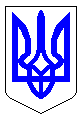 ЧЕРКАСЬКА МІСЬКА РАДАВИКОНАВЧИЙ КОМІТЕТРІШЕННЯВід 12.07.2016 № 842Про тимчасову заборону рухутранспортних засобівВідповідно до статті 40 Закону України «Про місцеве самоврядування в Україні», пункту 4 частини першої статті 19, пункту 4 частини першої статті 20 Закону України «Про автомобільні дороги», у зв’язку ремонтом каналізаційного колектора, враховуючи звернення директора комунального підприємства «Черкасиводоканал» Овчаренка С.В. (вх. №8739-01-18 від 06.07.2016), виконком міської радиВИРІШИВ:1. Тимчасово заборонити рух транспортних засобів вулицею Подолінського між вул. Чигиринською та вул. Надпільною з 12 липня до 20 липня 2016 року, на час проведення аварійних робіт.2. Директору комунального підприємства «Черкасиводоканал» Овчаренку С.В:2.1. Встановити необхідні дорожні знаки та огородження, погоджені з управлінням патрульної поліції у м. Черкасах;2.2. Відновити пошкоджене асфальтобетонне покриття до 21 липня 2016 року. 3. Оприлюднити це рішення в засобах масової інформації.4. Контроль за виконанням рішення покласти на директора департаменту житлово-комунального комплексу Яценка О.О.Міський голова                                                                           А.В.Бондаренко